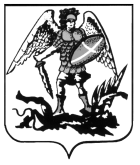 ПРАВИТЕЛЬСТВО АРХАНГЕЛЬСКОЙ ОБЛАСТИМИНИСТЕРСТВО СТРОИТЕЛЬСТВАИ АРХИТЕКТУРЫ АРХАНГЕЛЬСКОЙ  ОБЛАСТИР А С П О Р Я Ж Е Н И Еот 14 ноября 2019 г. № 317-рг. АрхангельскОб отклонении предложений по внесению изменений 
в правила землепользования и застройки 
муниципального образования «Катунинское» Приморского муниципального района Архангельской областиВ соответствии с пунктами 17 и 18 Порядка деятельности комиссии 
по подготовке проектов правил землепользования и застройки муниципальных образований Архангельской области, утвержденного постановлением министерства строительства и архитектуры Архангельской области 
от 26.03.2019 № 9-п, а также на основании пунктов 17 и 19 протокола заседания комиссии по подготовке проектов правил землепользования и застройки муниципальных образований Архангельской области от 28.10.2019 № 20:Отклонить предложения о внесении изменений в правила землепользования и застройки муниципального образования «Катунинское» Приморского муниципального района Архангельской области: заявление Подпорина Евгения Леонидовича (вх. № 201-1783 от 13.09.2019) в части установления в градостроительном регламенте территориальной зоны делового, общественного и коммерческого назначения (кодовое обозначение О1) условно разрешенного вида использования «Для индивидуального жилищного строительства» (код 2.1), по причине несоответствия предлагаемого 
к включению в градостроительный регламент вида разрешенного использования земельного участка пункту 4 статьи 35 «Виды и состав территориальных зон» Градостроительного кодекса Российской Федерации;заявление администрации муниципального образования «Приморский муниципальный район» (заявление Чумаковой А. А исх. № 01-17/198а 
от 05.07.2019) в части дополнения в градостроительный регламент территориальной зоны «зона железнодорожного транспорта» (кодовое обозначение ТЖ) основным видом разрешенного использования «Многоэтажная жилая застройка» (код 2.6) в части территории, на которой расположен земельный участок с кадастровым номером 29:16:240101:23, по причине расположения земельного участка в границах санитарного разрыва 
от железнодорожных путей общего пользования, где размещение жилой застройки не допускается в соответствии с требованиями СанПиН 2.2.1/2.1.1.1200-03 «Санитарно-защитные зоны и санитарная классификация предприятий, сооружений и иных объектов».2. Опубликовать настоящее распоряжение на официальном сайте Правительства Архангельской области. 3. Направить копию настоящего распоряжения в муниципальное образование «Катунинское» Приморского муниципального района, для официального опубликования в порядке, установленном для официального опубликования муниципальных правовых актов, иной официальной информации. Копия распоряжения подлежит опубликованию на официальном сайте муниципального образования «Катунинское» Приморского муниципального района Архангельской области.4. Рекомендовать органу местного самоуправления муниципального образования «Приморский муниципальный район» Архангельской области опубликовать настоящее распоряжение на официальном сайте муниципального образования «Приморский муниципальный район» Архангельской области.5. Настоящее распоряжение вступает в силу со дня его подписания. Министр Д.В. Гладышев